BACK TO THE FUTURE
LESSON 14: THE LAMB OPENS THE SEALS Part 2
Revelation 6:3-17
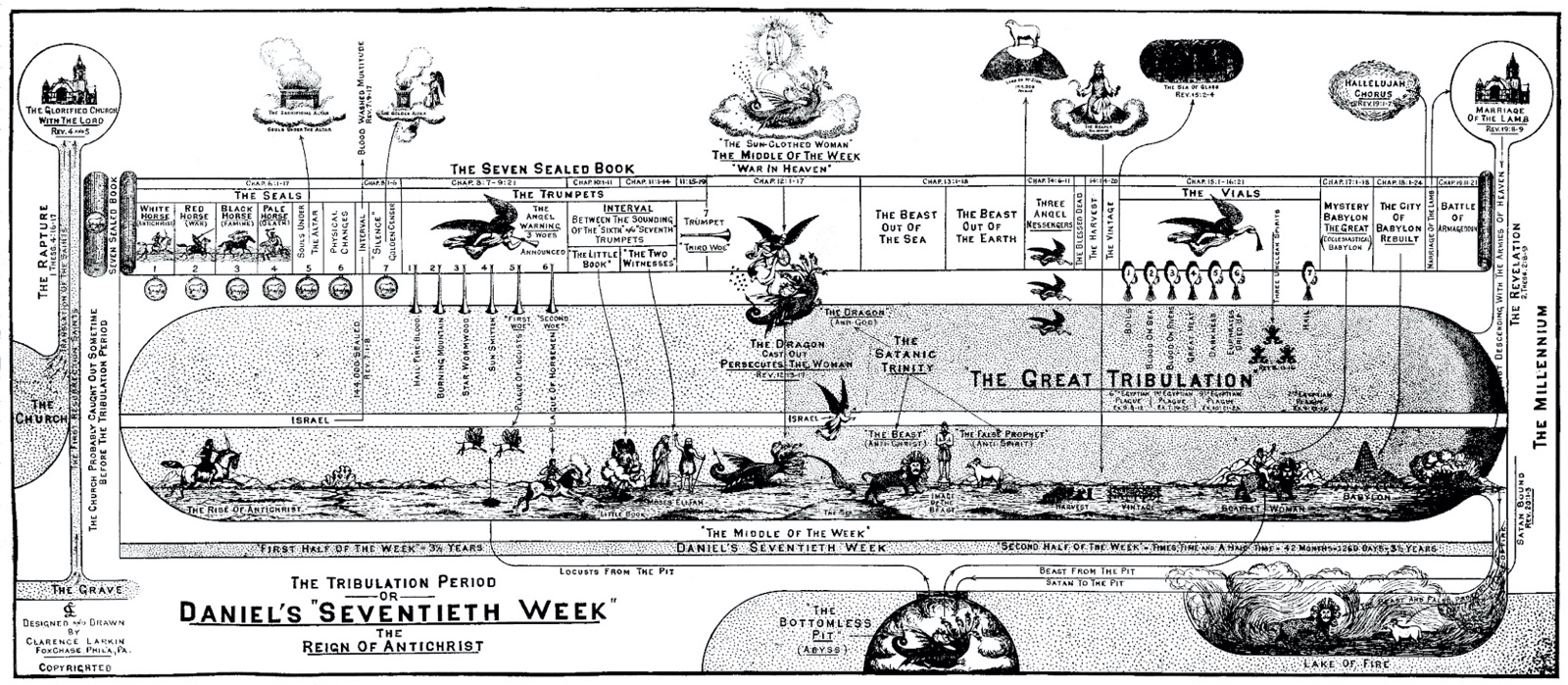 II. THE ____________________________ SEAL — Vs. 3-4 	A. A _____________ horseRevelation 12:3; Revelation 17:3 	B. A ______________ carrying riderI Thessalonians 5:3, 	C. A _______________ among themselves.Ezekiel 38:21 will be fulfilled — “Every man’s sword shall be against his brother.”III. THE __________________________ SEAL — Vs. 5-6 	A. A ______________ horseLamentations  4:9; Lamentations 5:10, 	B. A _________________________ of rationing.IV. THE _________________________ SEAL — Vs. 7-8 	A. A ____________________ horse	B. The rider is named — ___________________		Revelation  20:14V. THE ___________________________ SEAL — Vs. 9—11 	A. ______________________ of the Tribulation		Matthew 24:5—9 		Matthew 24:14, VI. THE __________________________ SEAL — Vs. 12—17 	A. World—wide ________________________			Luke 21:25—26..	B. _________________________ — vs. 16—17 